Тема опыта: «Развитие мышления у школьников с умственной отсталостью путём коррекционно-развивающих упражнений на уроках швейного дела»Автор опыта: Честнейшина Галина Алексеевна, учитель технологии ГКОУ НАО  «Ненецкая СКШИ» г. Нарьян-МараРаздел I. Информация об опыте.1. Условия возникновения, становления опыта Становление педагогического опыта осуществлялось в специальной (коррекционной) общеобразовательной школе  VIII вида, расположенной в центральной части города Нарьян-Мара. Дети имеют возможность посещать такие учреждения, как Культурно-деловой центр, краеведческий музей, библиотеки, которые находятся в непосредственной близости от школы, что способствует творческой активности и развитию словесно-логического мышления.  В школе обучаются дети  с ограниченными возможностями здоровья, дети особые, «нестандартные», как их иногда называют в литературе. Воспитание и обучение таких учащихся требует большого педагогического мастерства, особых методов и приемов работы, потому что ребенок с ограниченными возможностями здоровья, как и всякий ребенок, растет и развивается, но развитие его замедляется с самого начала и имеет ряд специфических особенностей, которые необходимо учитывать при организации учебно-воспитательного процесса в школе.   Трудовое обучение в специальной коррекционной школе является одним из основных  предметов. От того, насколько успешно подросток овладеет рабочей специальностью в стенах школы, зависит, как будет проходить  его дальнейшая адаптация в социуме, насколько востребованным, а значит финансово независимым, он станет в будущем. В процессе трудового обучения у ребят формируется не только профессионализм, но и мировоззрение,  моральные качества, произвольная регуляция деятельности.  Большинство из детей живут в неблагополучных семьях, благосостояние которых среднее и ниже среднего, что, безусловно, влияет на их интеллектуальные возможности и мотивацию учения.Началом работы по теме стало проведение диагностики по методикам С.Я. Рубинштейн  «Классификация предметов», «Четвёртый лишний» Забрамной С.Д. для исследования наглядно-образного мышления учащихся с лёгкой умственной отсталостью (Приложение 1). Диагностика была проведена в группе швейного дела  среди обучающихся  7-го  класса, состоящей из 6 человек.  В ходе анализа результатов определилась необходимость создания и реализации комплексного подхода к организации деятельности обучающихся с ограниченными возможностями здоровья на уроках профессионально-трудового обучения по специальности «Швейное дело» путём коррекционно-развивающих упражнений с целью развития наглядно-образного, словесно-логического мышления. Актуальность опытаПроблема развития мышления в процессе трудовой деятельности – одна из немаловажных в общей и специальной психологии и педагогике. Это обусловлено той ролью, которую играет мышление в жизни человека, как обобщённое, опосредованное отражение внешнего мира и его законов.Мышление – это опосредованное и обобщённое отражение действительности, раскрывающее закономерные свойства и отношения между объектами восприятия. Проблемой психологии мышления является вопрос о структуре и функциях мыслительных процессов, связи мышления с другими сторонами психической деятельности.Специальные (коррекционные) школы VIII вида созданы для обучения и воспитания детей с нарушением интеллекта с целью коррекции отклонений в их развитии средствами образования и трудовой подготовки, а также социально-психологической реабилитации для последующей интеграции в общество. В них, в соответствии с Федеральным законом «Об образовании лиц с ограниченными возможностями здоровья (специальном образовании), инструктивным письмом Министерства общего и профессионального образования РФ от 04.09.1997г. № 48 организуется обучение разным по уровню сложности видам труда с учётом интересов воспитанников и их психофизических возможностей. Также согласно «Декларации о правах умственно отсталых лиц» от 20.12.1971 года умственно отсталое лицо имеет в максимальной степени осуществимости те же права, что и другие люди, а также право на образование, обучение, восстановление трудоспособности и покровительство, которое позволяют ему развивать свои способности и максимальные возможности.Умственно отсталые дети характеризуются стойкими нарушениями и недоразвитием всех психических процессов, что отчётливо обнаруживается в сфере познавательной деятельности (особенно в плане словесно-логического мышления) и личностной сфере. Мышление является главным инструментом познания. Оно протекает в форме таких операций, как анализ, синтез, сравнение, обобщение, абстракция, конкретизация. Все эти операции у лиц с нарушением интеллекта недостаточно сформированы, что мешает их обучению и воспитанию.Трудовая деятельность служит эффективным средством коррекции умственных, физических и личностных нарушений учащихся, а также средствами адаптации к самостоятельной жизни по окончании школы (Г.М. Дульнев). Как известно, любая трудовая деятельность осуществляется при участии и под контролем познавательных процессов, особенно мышления как главного  психического процесса. В ходе выполнения трудовых заданий можно выявить, насколько усвоил ученик знания по отдельным общеобразовательным дисциплинам и каковы его возможности  в использовании этих знаний в практической деятельности, в частности,  на уроках швейного дела, поэтому в настоящее время тема развития мышления на уроках швейного дела является актуальной.Ведущая педагогическая идея опыта Ведущей педагогической идеей опыта является создание условий для  использования в коррекционно-развивающей работе на уроках швейного дела специальных приёмов и упражнений, направленных на формирование наглядно-образного мышления у умственно-отсталых детей. Длительность работы над опытомРабота над опытом охватывает период в 3 года.I этап (сентябрь 2013 – декабрь 2013 г.) – изучение психолого-педагогической  и медицинской литературы по проблеме развития мышления у учащихся старшего школьного возраста с умственной отсталостью; определение проблемы, цели, задач исследования; педагогический анализ действующих учебных программ по швейному делу; наблюдение за учебным процессом, отбор заданий для констатирующего эксперимента.II этап (январь 2014 – март 2016 г.) – проведение констатирующего эксперимента, создание программы формирующего эксперимента.III этап (апрель 2016г. – май 2016 г.) – обработка, анализ и обобщение результатов, полученных в ходе исследования, на основе которых были сформулированы выводы.Диапазон опыта      Диапазон опыта представлен разработкой  комплексного подхода в процессе развития мышления через комплекс коррекционно-развивающих  упражнений для обучающихся с ограниченными возможностями здоровья на уроках швейного дела.Теоретическая база опытаМышление – это опосредованное и обобщённое отражение действительности, раскрывающее закономерные свойства и отношения между объектами восприятия. Проблемой психологии мышления является  вопрос о структуре и функциях мыслительных процессов, связи  мышления с другими сторонами психической деятельности.По мнению С. Я. Рубинштейн, мышление – есть процесс преобразования информации с помощью определённой знаковой системы: от конкретно-образной до абстрактной. Наиболее употребляемой и сформированной знаковой системой человека является речь.  По мере становления речи у ребёнка постепенно формируется словесно-понятийное мышление, возникающее в результате  целенаправленного обучения. Определяя мышление взрослого как интеллектуальную активность, направленную  на решение проблемы, различают: процессы  мышления (различные виды ассоциативной деятельности); инструменты мышления (оперативные процессы, используемые  в мышлении, такие как анализ, синтез, сравнение, определение и др.); продукты мышления (идеи, разработки, концепции).Главная функция речи человека состоит в том, что она является инструментом мышления. В слове как понятии заключено гораздо более информации, чем может в себе нести простое сочетание звуков. Значительный вклад в решение этой проблемы внёс Л.С. Выготский. Слово, писал он, так же относится к речи, как и к мышлению. Оно представляет собой живую клеточку, содержащую  в самом простом виде основные свойства, присущие речевому мышлению в целом.Однако мышление и речь имеют разные генетические корни, первоначально они выполняли различные функции и развивались отдельно. Исходной функцией речи была коммуникативная функция. Сама речь как средство общения возникла в силу необходимости разделения и координации  действий  людей в процессе совместного труда. Вместе с тем при словесном общении содержание, передаваемое речью, относится к определённому классу явлений и, следовательно, уже тем самым предполагает их обобщённое отражение, т.е. факт мышления. И.М. Соловьёв считает, что, активный характер приписывают мышлению, вообще познанию. Вводя понятие «действие», «образ действия», «деятельность», авторы полностью игнорируют аффективно-волевой или, лучше сказать, динамический аспект. Так решительно поступил, например, в своей известной книге К. Дункер, Б.П. Пузанов и  другие.  Как подчёркивает В.С. Мухина, мышление – это особого рода теоретическая и практическая деятельность, предполагающая систему включенных в неё действий и операций ориентировочно-исследовательского, преобразовательного и познавательного характера.  По мнению автора, на практике мышление как отдельный психический процесс не существует, оно незримо присутствует во всех других познавательных процессах: в восприятии, внимании, воображении, памяти, речи. Высшие формы этих процессов обязательно связаны с мышлением, и степень его участия в этих познавательных процессах определяет их уровень развития.Исправление недостатков познавательной деятельности школьников достигается в основном педагогическими средствами в процессе обучения основам общеобразовательных дисциплин и усвоения трудовых умений и навыков. Учебно-воспитательный процесс опирается на традиционно сложившиеся и возникающие в современных условиях общие положения, которые позволяют реализовать образовательную, развивающую и воспитывающую функции обучения. В педагогике эти общие исходные положения получили название принципов обучения.Впервые в истории педагогической мысли Я.А. Коменский разработал систему принципов обучения и назвал их основоположениями, на которых должен строиться учебный процесс. И. Г. Песталоцци, вслед за Я. А. Коменским, обосновал принцип наглядности обучения. Если Я. А. Коменский рассматривал наглядные пособия как средство усвоения учебного материала, то И. Г. Песталоцци наглядность обучения характеризует как средство развития логического мышления. Большой вклад в разработку принципов обучения внёс К.Д. Ушинский. Он выделяет следующие дидактические принципы:- воспитывающего характера обучения;- систематичности, доступности и посильности обучения;- прочности знаний;- сознательности и активности обучения; наглядности обучения.Принципы обучения в коррекционной школе практически не отличаются от обычных дидактических принципов, но специфика обучения детей с умственным недоразвитием вносит в них свои коррективы. Обучение — двусторонний процесс, состоящий из преподавания (т.е. активной деятельности педагога) и учения (активного познавательного процесса, в котором проявляются и формируются умственные качества учащегося). К основным принципам
обучения в специальной школе относятся следующие (Обучение детей с нарушениями интеллектуального развития. Б.П. Пузанов, Н.П. Коняева и др.; Под ред. Б.П. Пузанова. М., 2001. С. 60-71).1. Принцип развивающего обучения. Этот принцип направлен на обеспечение всестороннего развития личности ребёнка. Мощным средством в системе коррекционно-воспитательных мероприятий, направленных на умственное развитие в специальной школе является трудовое обучение и воспитание. Ручная предметная деятельность на ранних годах обучения как более конкретная и более доступная для понимания предшествует включению умственно отсталого ребёнка в процесс обучения. Между общеобразовательной работой школы и профессионально-трудовым обучением должна быть тесная взаимосвязь, стимулирующая умственное и физическое развитие учащихся.2. Принцип воспитывающего обучения. Реализация этого принципа включает несколько направлений:- формирование мировоззрения, научного понимания мира и его законов;- воспитание нравственных качеств личности, дисциплинированности, упорства и трудолюбия;- коррекция умственного развития. На каждом уроке в большей или меньшей степени учитель создаёт условия, способствующие коррекции и развитию умственной деятельности, стремясь к обобщениям, формируя у учащихся представления об общей картине мира, не замкнутой рамками учебника и стенами класса. Учитель связывает содержание обучения с жизнью ученика, его поведением, интересами, склонностями, потребностями;- каждый урок должен быть включён в систему коррекционно-воспитательной работы.3. Принцип систематичности и последовательности. Сущность принципа состоит в том, что знания, которые учащиеся приобрели в школе, должны быть приведены в определённую логическую систему для того, чтобы ими можно было пользоваться. Принцип систематичности и последовательности реализуется как при разработке учебных программ и учебников, так и в каждодневной работе педагога. Это предполагает такой подбор учебного материала на каждом уроке, когда между его составными частями существует логическая связь, когда последующий материал опирается на предыдущий, когда пройденный материал подготавливает учащихся к усвоению нового.4. Принцип доступности. Доступность обучения зависит от того, насколько учитель сумеет связать усвоение новых знаний с особенностями мышления умственно отсталого школьника. Положение Л. С. Выготского об опережающем умственном развитии ребёнка в учебном процессе позволяет предположить, что обучение должно вести за собой развитие. Учебный процесс может быть построен на механизмах мышления, которые ещё полностью не сформировались, но которые достаточны для усвоения нового содержания. Этот принцип предполагает также необходимость комплексного подхода в умственном, нравственном, трудовом воспитании. Иногда при изучении материала школьникам нужно основательно запоминать последовательность рабочих операций и не проявлять ненужных эмоций.5. Принцип наглядности обучения. Этот принцип в обучении означает привлечение различных наглядных средств процесс усвоения учащимися знаний и формирования у них различных умений и навыков.Сущность принципа наглядности состоит в обогащении учащихся чувственным познавательным опытом, необходимым для познавательного овладения абстрактными понятиями. В коррекционной школе предметная наглядность используется длительное время. Это связано с тем, что у учащихся с проблемами в интеллектуальном развитии резко нарушены процессы отвлечения и обобщения, им трудно оторваться от наблюдения конкретных предметов и сделать отвлечённый вывод или заключение, что необходимо для формирования того или иного понятия.Благодаря широкому применению разнообразной предметной наглядности на всех уроках у учащихся создаётся личный познавательный опыт, связанный с непосредственным восприятием реальных предметов и явлений, предметной и практической деятельностью.Реализация принципа наглядности в коррекционной школе осуществляется по этапам:- обогащение чувственного познавательного опыта, предполагающего обучение умениям наблюдать, сравнивать и выделять существенные признаки предметов и явлений и отражать их в речи;- обеспечение перехода созданных предметных образов в абстрактные понятия;- использование абстрактной наглядности для формирования конкретных образов предметов, явлений и действий.Соблюдение этих этапов способствует осознанному усвоению учебного материала и, в конечном счёте, развитию мышления учащихся, имеющим проблемы в интеллектуальном развитии.6. Принцип сознательности и активности в обучении. Реализация принципа сознательности и активности начинается с постановки познавательных задач и проблемных учебных ситуаций. Сознательное отношение к учению предполагает, прежде всего, развитие у учеников познавательных интересов. В специальной школе, в старших классах, сознательность в обучении проявляется в старших классах на уроках профессионально-трудового обучения. Это связано в основном с тем, что основная масса учащихся начинает осознавать важность получения даже простейшей профессии для дальнейшей адаптации в обществе. Для реализации принципа сознательного и активного усвоения знаний необходимо:-  создавать условия для формирования умственных действий, мыслительных операций, способствующих осознанному восприятию материала;- изучать мотивы учения и предусматривать факторы, оказывающие благотворное влияние на положительное отношение к учебным занятиям, учителям, товарищам;- в процессе подготовки и проведения учебных занятий специально планировать способы и приёмы повышения познавательной активности, формирования устойчивого внимания, работоспособности.7. Принцип прочности усвоения знаний. Прочность знаний, умений и навыков достигается специальной педагогической работой, направленной на углубление и закрепление знаний и выработку навыков. Таким средством является повторение. Повторению в коррекционной школе принадлежит особая роль. Поэтому в программах большое количество учебного времени отводится на этот процесс. Прочность усвоения учащимися знаний достигается путём систематического выполнения упражнений, во время которых закрепляются и совершенствуются умения и навыки.8. Принцип дифференцированного подхода в обучении. Принцип дифференцированного подхода в обучении в олигофренопедагогике реализуется в следующих направлениях:- дифференцированный подход к содержанию образования зависит от социально-географических, экономических и пр. условий региона;
       - разделение класса на группы по способностям и степени обучаемости.Совокупность методов обучения представляет собой путь познания окружающей действительности, который и предлагается учащимся коррекционной школы.Новизна опытаНовизна опыта заключается в подборе и систематизации приёмов, упражнений и игр по развитию мышления, что составляет основу коррекционно-развивающей работы учащихся с умственной отсталостью.Раздел II. Технология опытаНа развитие трудовых возможностей учащихся влияет вся система учебно-воспитательной работы, но непосредственная их подготовка к трудовой деятельности осуществляется на уроках швейного дела в учебных мастерских.Уроки швейного дела создают наиболее благоприятные условия для исправления (коррекции) недостатков, присущих детям с нарушением интеллекта, в трудовой и познавательной активности. Основными методами, развивающими мышление учащихся с умственной отсталостью на уроках швейного дела, являются:- наглядно-практические, включающие ситуационное обучение;- ролевые и деловые игры;- метод поощрения;- погружение в материально-практическую среду;- практические работы;- вводный и текущий инструктаж;- экскурсии;- многократное повторение и практическое закрепление;- усвоение одного и того же материала различными методами и приёмами.Цель опыта: «Развитие мышления у школьников с ОВЗ путём коррекционно-развивающих упражнений на уроках швейного дела».В соответствии с поставленной целью педагогом были выделены следующие задачи:- отбор форм и методов обучения, которые позволят эффективно решать задачи развития наглядно-образного мышления учащихся с умственной отсталостью;- формирование умений планировать работу, анализируя образец;- освоение технологий пошива простейших изделий, построение чертежей;- корригирование и развитие психических процессов;- обогащение словаря технической терминологией;- формирование практических навыков, применяемых самостоятельно в конкретных жизненных ситуациях;- воспитание культуры труда.Чтобы работа по развитию мышления была эффективной, важно, чтобы учащимся на уроках швейного дела было интересно. В этом плане особое место принадлежит занимательности. Оно состоит в том, что учитель, используя свойства предметов и явлений, вызывает у учащихся чувство удивления, обостряет их внимание и, воздействуя на эмоции учеников, способствует созданию у них положительного  настроя к учению и готовности к активной мыслительной деятельности независимо от знаний, способностей и интересов.Для решения поставленной задачи учитель разделила свою практическую деятельность по данной теме на три этапа: подготовительный, основной, регулятивный. На первом этапе автор изучил и проанализировал литературу по проблеме  «Развитие мышления у школьников с ОВЗ путём коррекционно-развивающих упражнений на уроках швейного дела», ознакомился с характеристиками учащихся. Была проведена диагностика для выявления сформированности мышления.На втором этапе – применение коррекционных заданий: игры-упражнения, состязания, конкурсы, сигнальные карточки; живое, образное описание событий, эпизода. А также рассказ-задача, игры-путешествия, шарады, загадки, конкурс на быстрое отыскание ошибок и т. д. На третьем этапе – оценка результатов работы.Конкретность материала, строгая определённость в способах его использования, наглядность, доведённая до очевидности, возможность умозаключать всегда от конкретного, доступного непосредственному восприятию – вот условия для развития практических ориентировок в среде, качества, столь важного для умственно отсталого ребёнка. Чёткость представлений создаёт условия для развития мышления – сравнений, обобщений, выводов. При занятии швейным делом развивается последовательность мышления. Ведь изготовление каждой вещи требует определённой последовательности. Эта последовательность в воспроизводящем тексте корригируется изготовляемой вещью, поделкой, ещё предварительно осмысленной учащимися. В основе деления лежат аналитико-синтетические процессы мышления и творческого воображения.Получая задание, ученица должна его осмыслить, это значит, она должна представить себе целое, затем это целое разложить на детали (анализ), продумать те технологические операции, при помощи которых эти детали будут выполняться, а затем изготовленные детали соединить в одно целое (синтез). Таким образом, единый аналитико-синтетический процесс, всё время проверяемый действием, является стержнем производственного процесса.Коррекционно-развивающие упражнения по формированию мышления школьников с умственной отсталостью на уроках швейного делаРабота над развитием всех форм мышления умственно отсталых школьников – одно из основных направлений коррекционной работы и является важнейшим фактором, способствующим продвижению детей в плане мыслительной деятельности. Эта работа необходима для социальной адаптации в широком понимании этого термина.В специальную коррекционную школу дети приходят с разным уровнем общего психического развития, недостатками развития всех форм мышления. Поэтому необходимо организовать работу так, чтобы были затронуты все его разновидности и мыслительные процессы.На уроках и во внеурочное время осуществлялась планомерная и дифференцированная работа по формированию наглядно-образного мышления учащихся с умственной отсталостью. С целью осуществления деятельностного подхода к решению проблемы был проведён тщательный отбор наиболее эффективных методов.Наглядно-практические, где возможно выполнение задания по инструкционной карте, в которой, кроме предметных образцов или рисунков, даны названия технологических операций или указана последовательность выполнения работы.    Например, учащимся даётся задание расположить в определённой последовательности образцы к названиям операций или подставить к названиям операций образцы и т.д.Метод создания проблемной ситуации. Проблемная ситуация – состояние интеллектуального затруднения, которое требует поиска новых знаний и новых способов их получения. Следовательно, проблемное обучение обеспечивает новый тип мышления, глубину убеждений, прочность усвоения знаний и творческое их применение в практической деятельности. Кроме того, оно способствует формированию мотивации, достижения успеха.При использовании проблемных методов обучения создаю проблемную ситуацию (ставлю вопросы, предлагаю задачу, экспериментальное задание), организую коллективное обсуждение возможных подходов к разрешению проблемной ситуации, подтверждаю правильность выводов, выдвигаю готовое проблемное задание. Ученики, основываясь на прежнем опыте и знаниях, высказывает предположения о путях разрешения проблемной ситуации, обобщают ранее приобретённые знания, объясняют происхождение причин различных явлений, выбирают наиболее рациональный вариант разрешения проблемной ситуации.Например, в 7 классе есть такая тема «Уход за  одеждой». Не самая интересная тема в цикле уроков «швейное дело». К. Д. Ушинский писал: «Приучите же ребёнка делать не только то, что его занимает, но и то, что не занимает. Вы приготовляете ребёнка к жизни, а в жизни не все обязанности занимательны». Мотивация к изучению – через проблемное обучение. Урок начинаю с вопроса: девочки, есть ли у вас любимая вещь, с которой не хочется расставаться? А от чего зависит долгосрочность ношения одежды? Умеете ли вы ухаживать за одеждой? Какие проблемы и последствия? И мы совместно выстраиваем урок: учитель -  проблемное изложение материала, выдвижение гипотез и их решение (стирка, утюжка, сушка). Сюда же подтягиваю знания по волокнистому составу тканей с их свойствами. Дети начинают рассматривать ярлыки на одежде, возникает личностный интерес. Прошу прокомментировать значки на ярлыках: а) чтение ярлыка; б) чтение и объяснение; например, «почему на ярлыке указан состав хлопка 100%, а рекомендована стирка только при 400С, запрещен отжим в центрифуге?» Чтобы правильно ответить, дети вспоминают все изученное из раздела материаловедения.Метод поощрения.  Поощрение – способ выражения положительной общественной оценки поведения и деятельности отдельного учащегося или коллектива. Его стимулирующая роль определяется тем, что в нем содержится общественное признание того образа действия, который избран и проводится учеником в жизнь. Переживая чувство удовлетворения, школьник испытывает подъем бодрости и энергии, уверенность в собственных силах и дальнейшем движении вперёд. Например, подбадривание,  похвала: «Постарайся сделать, у тебя получится».  «Правильно,  молодец,  стараешься,  давай дальше». Совершенствование профессиональных навыков осуществляется путем тренировочных упражнений, в том числе и тех, которые носят чисто учебный характер. Организация тренировочных упражнений включает, помимо отработки исполнительных действий учащихся, анализ промежуточного и конечного результатов при отработке  приема. Такие упражнения занимают небольшую долю учебного времени, однако они необходимы, так как позволяют в более короткие сроки добиваться соответствия изготовляемой продукции техническим требованиям. Основное учебное время отводится упражнениям по изготовлению предметов полезного назначения.Практические работы, вводный и текущий инструктаж, многократное повторение и практическое закрепление, усвоение одного и того же материала различными приёмами (Приложение 2).Дидактические игры способствуют активизации мыслительной деятельности учащихся, вызывают живой интерес к предмету и помогают усваивать учебный материал. С помощью игры можно привить ученицам стремление пополнить недостающие знания, совершенствовать специальные умения и навыки, необходимые для повышения творческой активности. Учитывая формирование наглядно-образного мышления учащихся, на уроках швейного дела  использую элементы занимательности, например: ответь на вопросы: «Какой иглой не сошьёшь рубахи? Из какого полотна не сошьёшь платья? Какую молнию не поставишь на юбку? Составь предложения, используя слово «молния» в разных значениях». Игра «Чёрный ящик». Задание: вам предстоит узнать, образцы каких швов нём находятся. Учитель рассказывает об этом шве, а вы попытайтесь по словесному описанию догадаться и назвать его. Кроме этого, задания комплектуются по различным признакам занимательности: загадки, анаграммы, головоломки, ребусы, путаницы  и др. (Приложение 3).  Так, например, на уроке по конструированию фартука при проверке знаний и умений можно провести дидактическую игру. Создавая игровые моменты при проверке качества знаний на уроках технологии, необходимо учитывать интересы учащихся. Можно использовать игру под названием «Пазлы». Принцип игры хорошо знаком детям: картину, наклеенную на картон, разрезают на части, смешивают их и предлагают играющему сложить из них целое. Складывать картинки можно по образцу, т. е. имея перед собой второй ее экземпляр или без образца. Именно по этому принципу можно построить проверку знания учащимися чертежа швейного изделия. Чертеж фартука нужно разрезать на части, перемешать и попросить учениц собрать. Естественно, никакого образца у них перед глазами нет и, если ученица не знает, как выглядит чертеж, справиться с таким заданием ей будет нелегко. Но если чертеж усвоен, то задание окажется несложным. Школьницы, не подозревая, что это проверка их знаний, с удовольствием играют в «Пазлы». Особенностью проверки знаний при помощи игры в пазлы является не только закрепление материала, но и тренировка зрительной пространственной памяти, развитие внимания и логического мышления, а также воспитание аккуратности и усидчивости.  Использую на уроках кроссворды. Кроссворд – задача-головоломка, состоящая в заполнении пересекающихся рядов клеток (по вертикали и диагонали) словами, разгадываемыми по списку определений их смысла. В зависимости от возраста учащихся, уровня их подготовки и цели урока можно предлагать им для решения различные виды кроссвордов. При проверке знаний по определенной теме – тематические кроссворды, включающие в себя 6 – 8 определений, при обобщающей проверке – более расширенные, охватывающие понятия и определения по всему разделу. Очень хороший результат дает задание учащимся составить кроссворд самим во внеурочное время. В этом случае они не только подбирают слова для заполнения горизонтальных и вертикальных рядов клеток, но и дают правильное определение, характеристику того или иного понятия. Лучшие работы можно показать всему классу, поощрить детей и словом, и отметкой. Изучение профессиональной терминологии.Провожу  специальные упражнения для сознательного усвоения технической терминологии. Например: с помощью приставок за-, об-, при-, в- образуй новые слова от слова сметать. После  того, как учащиеся усвоят значение слов сметать, заметать и других, даю упражнение для закрепления знаний. Например: вместо точек вставь нужное слово.Таня … карманы к юбке платья. Она … обтачку к вырезу горловины, затем … плечевые швы и … рукава. Платье готово к примерке. (Приметала, вметала, наметала, сметала).Аналогичные упражнения применяю и для закрепления терминов машинной обработки: настрочить, пристрочить, обстрочить, притачать, обтачать, стачать и др.Планирование предстоящей работы является главным этапом урока. В младших классах задачи планирования упрощены: учащимся предлагается готовый план работы, который они должны осмыслить и запомнить. В ходе обсуждения плана провожу показ пооперационных карт. Затем план дети повторяют устно (пример: гирлянда). К началу урока на доске вывешивается образец готового изделия (небольшая гирлянда из цветной бумаги) и предметно - наглядная учебно-инструкционная карта, которая состоит из:- листа бумаги с расставленными на расстоянии 2 см точками вдоль верхнего края;- листа бумаги с расставленными таким же образом точками вдоль нижнего края;- листа бумаги с линиями, проведенными по линейке и соединяющими каждую верхнюю и нижнюю точки попарно;- листа бумаги с несколькими точно по линии отрезанными полосками бумаги;- кольца, склеенного из полосы цветной бумаги.Как видно, на учебно-инструкционной карте в предметно-наглядной форме указаны все основные операции, последовательность работы и требования, которым должно соответствовать выполнение задания на каждом этапе работы.На первых уроках пооперационное изготовление предмета осуществляется под руководством учителя (объяснение и показ учителя).После выполнения каждого этапа работы дети самостоятельно указывали, что нужно делать дальше.Дальнейший путь развития мышления на уроках трудового обучения состоит в самостоятельном составлении плана и чертежа.Обучение составлению чертежа также проводится по определенному плану, где предусматриваются все операции (от приготовления инструментов до оценки готового изделия).С учащимися 7-9 классов план работы составляется в ходе беседы. При обучении планированию предлагаю вопросы и задания, побуждающие осуществить сравнение. Это способствует развитию наблюдательности, внимания. Например, расположить карточки плана работы в нужном порядке: на наборном полотне выставлены карточки с названиями операций (не по порядку). Объясняю правила игры: поставить карточки по порядку выполнения задания. Первую карточку ставит учитель, следующие – ученики. Выигрывает тот, кто правильно расставит карточки. Кроме того, используется дополнительная наглядность, которая оказывает дифференцированную помощь учащимся.Наблюдая, сравнивая, анализируя, делая выводы, учащийся не со слов учителя, а под его руководством самостоятельно подходит к определению того или иного понятия и планирует ход трудовых действий. Происходит коррекция недостатков мыслительных процессов: анализа, сравнения, обобщения. Таким образом, разнообразие занимательных форм обучения на уроках швейного дела (игры, упражнения, состязания, конкурсы, сигнальные карточки, живое, образное описание событий, эпизода, рассказ-задача, игры-путешествия, шарады, загадки, курьезы, шутки, конкурс на быстрое отыскание ошибок), способствуют развитию наглядно-образного мышления учащихся с умственной отсталостью на уроках швейного дела, располагает к выполнению даже тех заданий, которые кажутся невыполнимыми.Количество часов на каждую тему конкретизируется в зависимости от учебной программы. Кроме того, при разработке календарно-тематических и поурочных планов определяются темы, содержание и методические приёмы.При составлении тематического плана предусмотрены как учёт индивидуальных интересов, возможностей и потребностей в коррекционной работе каждого учащегося, так и наличие методического обеспечения и соответствующей материальной базы. По каждому разделу половина занятий отводится на отработку навыков. Эти занятия проводятся в форме уроков-соревнований (приложение 4), уроков-упражнений, уроков-зачётов по теме.Таким образом, в коррекционной работе использовались разнообразные дидактические игры, упражнения, приёмы по формированию наглядно-образного мышления учащихся с лёгкой степенью отсталости. При этом учитываю соблюдение следующих требований:- создание щадящего режима занятий и отдыха;- отбор содержания игр и упражнений с учётом уровня развития, возрастных и индивидуальных возможностей детей;- создание эмоционально благоприятной обстановки в группе;- организация предметно-развивающей среды.Раздел III. Результативность опытаКритерием результативности опыта является положительная динамика сформированности профессиональных умений и навыков, а также повышение уровня мышления учащихся с ограниченными возможностями здоровья. Для проведения диагностики по изучению развития наглядно-образного мышления учащихся с умственной отсталостью в виде тестирования, использовались многократно адаптированные и хорошо зарекомендовавшие себя следующие методики: «Классификация предметов» (рис. 1) по С.Я. Рубинштейн, «Четвёртый лишний»  (рис. 2) по Забрамной С.Д. В классе занимается 6 человек.Рис. 1 «Классификация предметов»В результате диагностики были получены следующие результаты: в 7 классе низкий уровень составил 50%, средний - 25%, высокий -15%; в 8 классе низкий уровень составил 35%, средний - 20%, высокий - 45%; в 9 классе низкий уровень составил 5%, средний – 15%, высокий – 80%. Результаты диагностики «Четвёртый лишний» (Забрамная С.Д.)Рис. 2 «Четвёртый лишний»В ходе исследования выяснилось,  что к концу 9 класса учащиеся набрали 71,5%, что говорит о высоком  уровне сформированности наглядно-образного мышления.Таким образом, можно сказать, что уровень наглядно-образного мышления детей после коррекционно-развивающей работы повысился. Дети меньше допускают ошибок, более внимательно слушают педагога.Библиографический список1. //Арефьев И.П. Занимательные уроки технологии для девочек. 6 класс: Пособие для учителей. – М.: Школьная Пресса, 2005. – 48 с., ил. – («Школа и производство. Библиотека журнала»; Вып. 23).2. Власова Т.А. и Певзнер М.С. О детях с отклонениями в развитии. 2-е изд., испр. и доп. М., «Просвещение», 1973. – 175 с.3. Выготский Л.С. Собрание сочинений: В 6 т. – Т. 2. – М., 1982. (Мышление и речь: 5-361.)4. Граборов А.Н. Очерки по олигофренопедагогике. М: Просвещение, 1961.-195 с.5. Дункер К. Подходы к исследованию продуктивного мышления // Хрестоматия по общей психологии. Психология мышления. – М., 1981. – С. 37.6. Дульнев Г.М. Учебно-воспитательная работа во вспомогательной школе / Г.М. Дульнев; под ред. Т.А. Власовой, В.Г. Петровой. – М., 1981.7. Дульнев Г.М. Основы трудового обучения во вспомогательной школе.- М.: Просвещение, 1982.8. Декларация «О правах умственно отсталых лиц» от 20.12.1971 года.9. Инструктивное письмо Министерства общего и профессионального образования РФ от 04.09.1997 г. № 48.10. Коррекционная роль обучения во вспомогательной школе. Под ред. Г.М. Дульнева. М., «Педагогика», 1971.11. Мирский С.Л. Методика профессионально-трудового обучения во вспомогательной школе: учеб. пособие для учителя / С.Л.Мирский. – М., 1988.12. Мирский С.Л. Формирование знаний учащихся вспомогательной школы на уроках труда: Кн. для учителя. – М.: Просвещение, 1992. – 127 с.: ил.13. Обучение детей с нарушением интеллектуального развития: (Олигофренопедагогика.): Учеб. пособие для студ. высш. пед. учеб. заведений / Б.П. Пузанов.-М.: Издательский центр «Академия», 2001.-272 с. ).14. Певзнер М. С. Дети-олигофрены (изучение детей-олигофренов в процессе их воспитания и обучения). – М. Просвещение, 1959.15. Рубинштейн С.Я. «Психология умственно отсталого школьника» - М.: Издательство «Просвещение»,1970.-199с.16. Рубинштейн С.Я. Экспериментальные методики патопсихологии и опыт применения их в клинике (Практическое руководство). М.:Медицина, 1970.- 215 с.17. Рубинштейн С.Я. Психология умственно отсталого школьника: Учеб. пособие для студентов пед. ин-тов по спец. № 2111 «Дефектология». – 3-е изд., перераб. и доп. – М.: Просвещение, 1986. – 192 с.18. Соловьев И.М. Психология познавательной деятельности нормальных и аномальных детей. М.: Просвещение, 1966. – 224 с.19. Федеральный закон «Об образовании лиц с ограниченными возможностями здоровья (специальном образовании)».Приложения к целостному описанию опыта работыПриложение 11. Методика «Классификация предметов» по С.Я. Рубинштейн.Цель:  анализ последовательности умозаключений, критичности и обдуманности действий учащихся, способность выделять существенные признаки.Стимульный материал – карточки. № 1 «Выдели общее»Предлагается ряд эскизов изделий. Надо выделить общее, что имеется в этих изделиях.№ 2. «Сравни»Предлагается два ряда изделий, одного фасона, отличающиеся некоторыми незначительными деталями:а) что общего между первым и вторым рядом;б) сравни, чем отличаются модели первого и второго ряда;в) чем отличаются модели первого ряда друг от друга.№3. «Классификация предметов» Даны пять словарных слов. Четыре из них объединены общим признаком, пятое – лишнее.Например:спинка, полочка, подборт, нитки, рукав.халат, комбинезон, топ, фартук, косынка.№ 4. «Заполни пропавшие буквы»Даны словарные слова с пропущенными буквами.Например:в…л…к…о (волокно);п…я…а (пряжа);п…л…т…о (полотно).Задание проходит с последовательными инструкциями педагога.Виды помощи: стимульная  помощь  -  подбадривание,  похвала  («Постарайся сделать, у тебя получится».  «Правильно,  молодец,  стараешься,  давай дальше»);разъясняющая помощь – «Посмотри внимательно на карточку, сравни, подумай, что общее в них.2. Методика «Четвертый лишний» (по С.Д. Забрамной)Словесный вариант.Цель: исследование способности к обобщению и абстрагированию, умение выделять существенные признаки.Стимульный материал: карточки со словами.Процедура проведения: учащемуся предъявляют бланк и говорят: «Здесь в каждой строке написано пять слов, из которых четыре можно объединить в одну группу и дать ей название, а одно слово к этой группе не относится. Его нужно найти и исключить (вычеркнуть)».Тестовый материал:1. Стол, стул, кровать, пол, шкаф.2. Молоко, сливки, сало, сметана, сыр.3. Ботинки, сапоги, шнурки, валенки, тапочки.4. Молоток, клещи, пила, гвоздь, топор.5. Сладкий, горячий, кислый, горький, соленый.6. Береза, сосна, дерево, дуб, ель.7. Самолет, телега, человек, корабль, велосипед.8. Василий, Федор, Семен, Иванов, Петр.9. Сантиметр, метр, килограмм, километр, миллиметр.10. Токарь, учитель, врач, книга, космонавт.11. Глубокий, высокий, светлый, низкий, мелкий.12. Дом, мечта, машина, корова, дерево.13. Скоро, быстро, постепенно, торопливо, поспешно.14. Неудача, волнение, поражение, провал, крах.15. Ненавидеть, презирать, негодовать, возмущаться, понимать.Виды помощи:стимульная  помощь  -  подбадривание, похвала («Постарайся сделать, у тебя получится» или «Правильно, молодец, стараешься, давай дальше»);разъясняющая помощь  -  («Посмотри внимательно на бланк, здесь в каждой строке написано пять слов, из которых четыре можно объединить в одну группу и дать ей название, а одно слово к этой группе не относится. Его нужно найти и исключить (вычеркнуть)»;конкретная обучающая помощь -  обращение  внимания  ребенка на то, что в строке слов есть слова, похожие по смыслу и уточняет на примере одной группы.Приложение 2Приёмы для реализации наглядно-образного мышленияТема: «Соединение боковых срезов, обработка низа изделия».Цель: научить выделять существенные признаки, обобщать и устанавливать последовательность событий.Приемы:1.Установи последовательность. Обработка швов, утюжка, примерка.2. Выбери одно из слов, заключенных в скобки, которое правильно закончит предложение.У платья есть... (подол, шнурок, рукав, пуговица).3. Какое слово лишнее?Блуза, брюки, халат, сапоги, жилет.Тема: «Ассортимент тканей из синтетических волокон и нитей».Цель: научить выделять существенные признаки, обобщать и устанавливать логическую связь.Приемы:1.Назовите одним словом.Ситец, лен, фланель, джерси - ...2.Слева в колонке приведены два слова, между которыми имеется смысловая связь. Справа сверху написано одно слово, а внизу - три слова. Нужно выбрать из этих трех слов такое, чтобы отношение между верхним и нижними словами было аналогично отношению двух слева.ткань изделиеволокно, шов, детали, нить3. Выбери одно из слов, заключенных в скобки, которое правильно закончит предложение: 
Ткань состоит из …. (нитей, волокон, льна, ситца)Тема: «Прорезные карманы».Цель: научить обобщать, устанавливать логические связи и отношения между понятиями.Приемы:1.Назовите одним словом.Карман, ворот, манжет, рукав - ...2. Слева в колонке приведены два слова, между которыми имеется смысловая связь. Справа сверху написано одно слово, а внизу - четыре слова. Нужно выбрать из этих четырех слов такое, чтобы отношение между верхним и нижними словами было аналогично отношению двух слов слева.карман брюкиплатье шить, ноги, носить, штаниныТема: «Выполнение машинной закрепки на концах шва у деталей, обработанных на обметочной машине».Цель: научить устанавливать логические связи и анализировать.Приемы:1.Установи последовательность.Заправить нить, нажать на педаль, вставить челнок, опустить иглу.2.Сравни понятия, укажи сначала их сходства, а затем различия.платье - пальтоворотник - рукавиголка - машинанитка - шнурокпуговица - молнияТема: «Основные швы в швейных работах».Цель: научить обобщать, устанавливать логические связи и отношения между понятиями.Приемы:1. Какой шов лишний и почему?Накладной, надстрочной, двойной, обтачной, запошивочный.2.Сметочные стежки применяют для:а) заметывания краев деталей;б) обозначения контурных линий;в) перевода контура деталей на другой слой ткани.3. Назови одним словом.Втачать, настрочить, застрочить, притачать - ...Тема: «Ткани, используемые для пошива отрезного платья».Цель: научить анализировать, выделять существенные признаки, обобщать и устанавливать логическую связь.Приемы:1. Назови одним словом.Джерси, драп, вельвет, джинса, ситец - ...2. Слева в колонке приведены два слова, между которыми имеется смысловая связь. Справа сверху написано одно слово, а внизу - три слова. Нужно выбрать такое из этих трех слов, чтобы отношение между верхним и нижними словами стало аналогичным отношению двух слов слева.ситец тканьплатье, шов, вырез, изделие3. Сравни понятия, укажи их сходства и различия.платье - пальтолен - драпнитка - шнурок4. С закрытыми глазами определи группу ткани: хлопчатобумажная, шерстяная, льняная, шелковая.Тема: «Способы пришивания пуговицы в зависимости от вида пуговицы».Цель: научить анализировать, выделять существенные признаки, устанавливать логические связи.Приемы:1. Слева в колонке приведены два слова, между которыми имеется смысловая связь. Справа сверху написано одно слово, а внизу - три слова. Нужно выбрать из этих трех слов такое, чтобы отношение между верхним и нижними словами стало аналогичным отношению двух слов слева.пуговица, манжетпетля, воротник, рукав, карман2. Выбери одно из слов, заключенных в скобки, которое правильно закончит предложение.У платья есть... (подол, шнурок, рукав, пуговица)Тема: «Пошив женского халата».Цель: научить устанавливать логические связи, анализировать, выделять существенные признаки.Приемы:1. Выбери одно из слов, заключенных в скобки, которое правильно закончит предложение.У халата есть... (пуговица, карман, ворот, подол, рукав).2. Назови одним словом.Платье, халат, юбка, брюки - ...3. Сравни понятия, укажи их сходства и различия.халат - пальтоманжет - рукавнитка - шнурокТема: «Пошив фартука».Цель: научить выделять существенные признаки, обобщать и устанавливать логическую связь.Приемы:1. Какой шов лишний и почему?Сметочный, копировальный, крестообразный, стачной.2. Выбери одно из слов, заключенных в скобки, которое правильно закончит предложение.Ткань состоит из... (нитей, волокон, льна, ситца).Тема: «Влажная тепловая обработка (ВТО) швейных изделий».Цель: научить устанавливать логическую связь, анализировать, выделять существенные признаки.Приемы:1. Слева в колонке приведены два слова, между которыми имеется смысловая связь. Справа сверху написано одно слово, а внизу - четыре слова. Нужно выбрать из этих четырех слов такое, чтобы отношение между верхним и нижними словами было бы аналогичным отношению двух слов слева.розетка челнокутюг, ножницы, швейная машина, нить2. Установи последовательность.Обработка швов, утюжка, примерка.Приложение 31. Загадки- В узкий глазок вдета тонкая нитка,
И поплыла за корабликом прытко.
Шьет, зашивает и колется колко,
А называют кораблик…- Много делать мы умеем:
Стричь, кроить и вырезать.
Не играйте с нами, дети:
Можем больно наказать!- У дядюшки Никона вся лысина истыкана.- Широким рогом носорог, работая помногуРабочим ров зарыть помог, и разровнять дорогу.- Необычная змея на портном повисла:У неё по всей длине чёрточки и числа.- Где упрётся хвостом, будет дырка потом.- Большая голова, да узок ворот.- Железный жучок, на хвосте червячок.- Наша тётушка игла, строчку по полю вела.2. Анаграммы.а) перснаток, цынинож, нолокво, окстеж, лышекок.б) оксниртиуоравине, омедилоравине, бородувонаеи, нитсуремтны.3. Головоломки.а) Задание  «Развалилось».Помогите мышатам расставить выпавшие кусочки так, чтобы в сетке можно было отыскать 5 терминов, применяемых при выполнении машинных работ.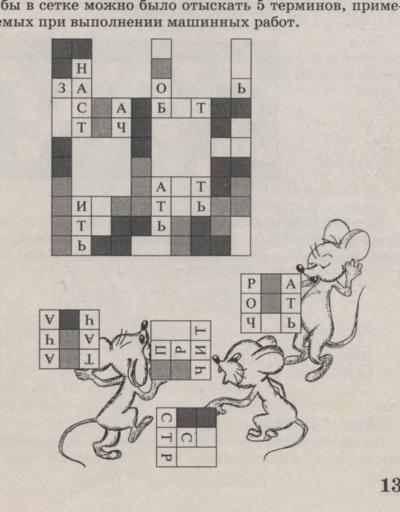 б) Используя данные буквы, заполните клетки понятиями, которые встречаются при ручной обработке ткани.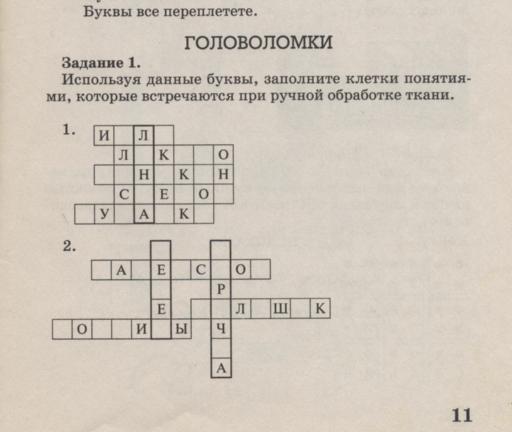 в) Задание «Путаница»Расшифруйте названия двух швов, двигаясь от буквы к букве по верёвочкам. Начальная буква обозначена стрелочкой, указывающей направление движения. Начальная буква слова обозначена стрелочкой, указывающей направление движения.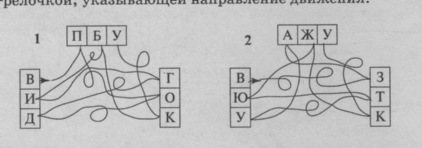 3. РебусыПриложение 4Урок-соревнование «Швейное дело»Цель: научить устанавливать логические связи и анализировать.Ход урокаКонкурс капитанов.Угадывание вида шва.Викторина «Угадайка.Швейная машина.Я умею шить.Конкурс капитановКто первым из капитанов скажет, как называется грубая ткань, полученная из самых первых растений?Угадывание вида шваКомандам выдаются образцы различных видов швов, нужно сказать, что это за шов, где его можно применить, определить последовательность его выполнения.Викторина «Угадайка»Команды должны ответить на вопрос «Что это?»Задание 1-й команде.1. Исключительно женский вид одежды, но, кроме женщин, его носят и шотландские горцы.2. Одежда для отдыха и пляжа. Брюки, самые короткие по длине.3. Мужская сорочка.4. Средство, с помощью которого получают объёмность изделия.Задание 2-й команде.1. Инструмент для влажно-тепловой обработки изделий.2. Типичная принадлежность исключительно мужского костюма.3. Свободная блуза для отдыха.4. Отрезная и накладная часть юбки, блузки, брюк.Швейная машина.Командам даётся задание в течение определённого времени (на усмотрение учителя) назвать основные составные части бытовой швейной машины. Я умею шить.Каждая команда выделяет одну участницу, которая должна произвести заправку верхней и нижней нитей швейной машины и  выполнить несколько видов строчек.Приложение 5Урок «Обработка пояса фартука»Цель: обобщить и систематизировать знания, полученные  при изучении темы «Фартук».Задачи: 1. Познакомить учащихся с технологией обработки пояса.2. Развивать логическое мышление через занимательные  упражнения; развитие вербальной памяти на основе упражнений в запоминании технической терминологии; развитие глазомера; мелкой моторики пальцев рук, анализировать полученные результаты, обогащать словарный запас.3. Воспитывать культуру труда, культуру общения.Тип урока: урок формирования и закрепления умений и навыков.Оборудование: компьютер, таблицы «Обработка фартука», «Машинные швы», игольница, ручные иглы, ножницы, швейные нитки, швейная машина, карандаш, инструкционные карты, карточки с заданиями, пазлы, предметно-технологическая карта. Ход урокаI. Организационный момент.II. Актуализация опорных знаний.Проверка готовности к уроку.Дидактическая игра «Терминологический марафон»Учитель. На чистых листах напишите все термины, связанные с машинными швами, какие вы знаете. Названный мною учащийся прочитывает первый записанный им термин. Все, у кого этот термин записан, вычёркивают его из списка. Следующий ученик прочитывает новый термин, все его также вычёркивают из списка и т. д. Те, у кого в списке все термины вычеркнуты, выбывает из игры.Проведение дидактической игры «Терминологический марафон». III. Повторение.Вопросы к учащимся.- Какие бывают виды фартуков?- Для чего служит фартук?- Какие ткани применяются для пошива фартука?- Из каких деталей состоит фартук?- Какими способами вы обрабатывали срезы нижней части фартука?- Какие швы постоянного назначения используются при выполнении этой работы?- Какие швы временного назначения используются при выполнении этой работы?- Какие операции ВТО вы выполняли?- Какая деталь фартука осталась необработанной?Игра «Пазлы»Учитель. На прошлых занятиях вы выполнили чертёж фартука. Чертёж фартука разрезан на части, все части смешаны. Ваша задача: сложить картинку (обучающиеся по очереди собирают картинку). 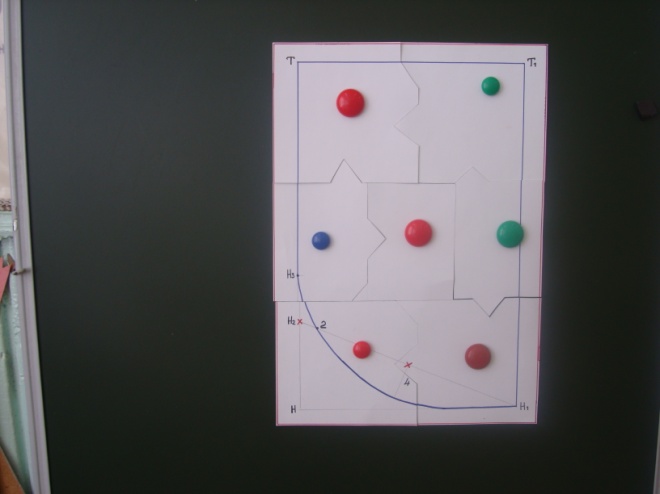 IV. Новая тема.Учитель. Тема сегодняшнего урока «Обработка пояса фартука».Пояс появился ещё во времена первобытного человека, это – прообраз одежды. Пояса в виде скрученной травы или кожи животных стали использовать, чтобы освободить руки: за пояс помещали орудия труда и оружие. И известное нам выражение «заткнуть за пояс» имело прямое значение – засунуть за пояс ненужный в данный момент инструмент. А какое ещё значение у этой поговорки? Рассказ с демонстрацией иллюстрационного материала.«Заткнуть за пояс» в переносном значении – поступить с кем-нибудь так же по-хозяйски, как с этими предметами поступают мастера, ремесленные люди; шутя с кем-нибудь справиться, победить. Ещё с древних времён существует поверье, что пояса оберегают от всяких злых сил. С поясом связано много пословиц и поговорок, обрядов, сказаний в русских народных сказках и в разных странах.На Руси пояса известны очень давно. У славянских народов в древности был обычай подпоясывать как нательную, так и верхнюю одежду. Без пояса, как и без креста, нельзя было ходить. Пояс и сегодня является и частью одежды, и аксессуаром. Целый вид одежды получил название от пояса – поясная. Приведите примеры поясной одежды.Приступаем к обработке пояса фартука.V. Практическая работа «Обработка пояса фартука».Учитель. Прежде чем приступить к работе, проанализируйте образец фартука и повторите план работы по пошиву фартука (обучающиеся повторяют план работы).Инструкционная карта«Обработка пояса фартука»- Сложить деталь пояса вдвое по долевой нити лицевой стороной внутрь, уравнять срезы, сколоть, сметать концы пояса до контрольных линий. Обтачать концы пояса, выполнить закрепку, ширина шва равна 10 мм. Удалить нитки строчек временного назначения. Срезать припуски на шов в углах, не доходя до машинной строчки 2 мм. Сделать надсечки на ширину припуска на шов (10 мм) на расстоянии 1-2 мм от контрольных линий.- Вывернуть концы пояса на лицевую сторону, выправить углы, швы. Выметать швы на ребро. Приутюжить концы пояса, удалить нитки строчек временного назначения.1. Инструктаж по охране труда.Беседа по вопросам:- Какие инструменты, которые вы будете использовать, опасны?- Где должны храниться иглы и булавки и где храните их вы?- Какие правила безопасности надо соблюдать при работе с ножницами?2. Демонстрация выполнения операций учителем.3. Выполнение практической работы.В процессе работы учитель делает целевые обходы, контролируя правильность выполнения технологической последовательности, качество работы, соблюдение правил техники безопасности.ФизкультминуткаVI. Закрепление нового материала.Вопросы к обучающимся:1. К какому виду одежды относится фартук?2. Почему этот вид одежды так называется?3. Из каких деталей состоит фартук?4. Какую деталь вы обрабатывали сегодня?5. Как обработать углы пояса?VII. Подведение итогов.Выставка работ учащихся. Анализ работ.Оценка работы обучающихся.VIII. Рефлексия.Учитель.- Кому на уроке было всё понятно, нарисуйте весёлого человечка.- Если вы затруднялись при выполнении заданий, чувствовали себя неуверенно, нарисуйте второго человечка.- Кому на уроке было очень трудно, нарисуйте грустного человечка.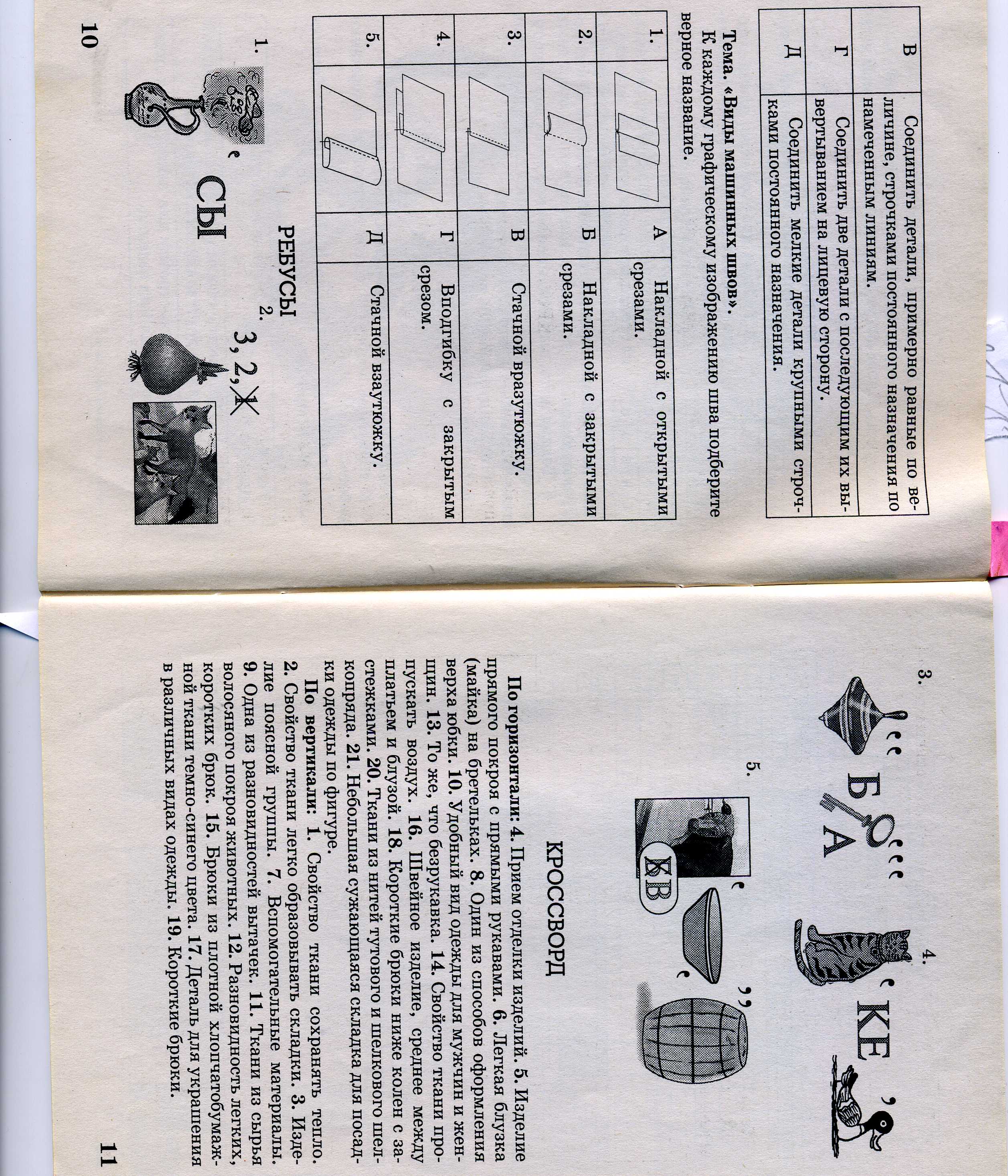 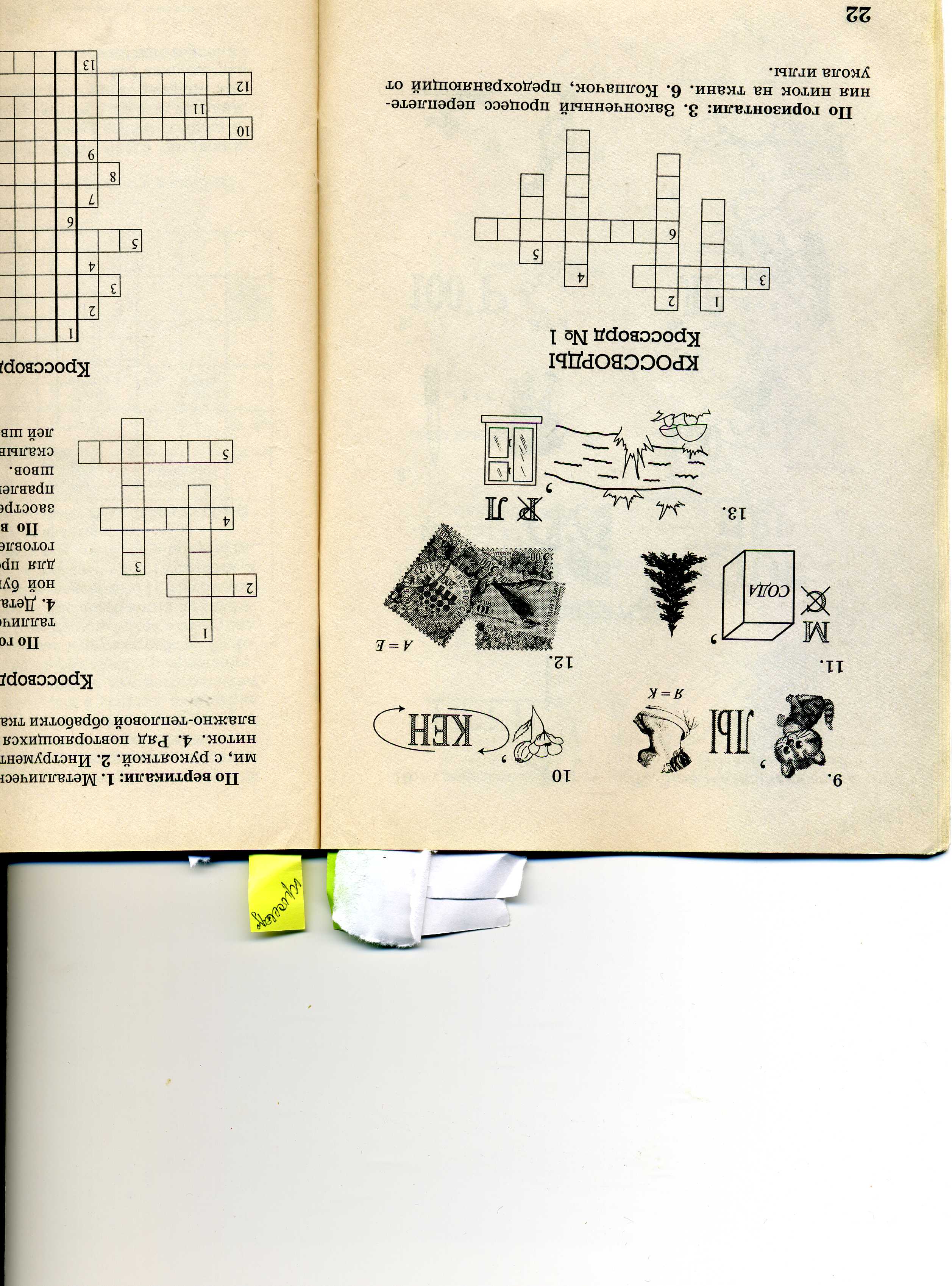 